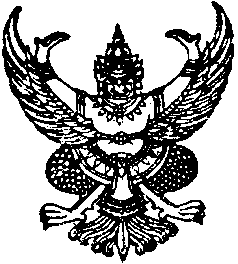 ประกาศองค์การบริหารส่วนตำบลเขาปู่เรื่อง  การยื่นแบบแสดงรายการเพื่อชำระเงินค่าภาษีโรงเรือนและที่ดิน  ภาษีป้ายและภาษีบำรุงท้องที่   ประจำปี  พ.ศ.  ๒๕๕๙--------------------ภาษีโรงเรือนและที่ดิน		เจ้าของโรงเรือนและสิ่งปลูกสร้างอย่างอื่นที่ตั้งอยู่ในเขตองค์การบริหารส่วนตำบลเขาปู่  มีหน้าที่ต้องเสียภาษีโรงเรือนและที่ดิน  ต้องยื่นแบบแสดงรายการเสียภาษีโรงเรือนและที่ดิน  (ภ.ร.ด.๒)  ประจำปี  พ.ศ.๒๕๕๗  ภายในวันที่   ๒๘  กุมภาพันธ์   ๒๕๕๙   และชำระภาษีภายใน  ๓๐  วัน  นับตั้งแต่วันที่ได้รับแจ้งการประเมิน  ผู้ใดละเมิดต้องระวางโทษ    ตามมาตรา  ๔๖,๔๗   และ  ๔๘   แห่งพระราชบัญญัติภาษีโรงเรือนและที่ดินพ.ศ.๒๔๗๕  แก้ไขเพิ่มเติมฉบับที่  ๕  พ.ศ.๒๕๔๓ภาษีป้าย		เจ้าของป้ายหรือผู้ใดที่ครอบครองป้ายที่ตั้งอยู่ในเขตองค์การบริหารส่วนตำบลเขาปู่  มีหน้าที่ต้องยื่นแบบแสดงรายการเพื่อเสียภาษีป้าย  (ภ.ป.๑)  ภายในวันที่   ๓๐  มีนาคม  ๒๕๕๙   และชำระภาษีภายใน  ๑๕  วัน  นับแต่วันที่ได้รับแจ้ง  ผู้ใดละเมิดหรือจงใจหลีกเลี่ยงการเสียภาษีป้าย  ต้องระวางโทษ  ตามมาตรา   ๓๔,๓๕,๓๖,๓๗  และ  ๓๘    แห่งพระราชบัญญัติภาษีป้าย  พ.ศ.๒๕๑๐  แก้ไขเพิ่มเติม  ฉบับที่  ๒  พ.ศ.๒๕๓๔ภาษีบำรุงท้องที่		เจ้าของที่ดินที่มีที่ดินตั้งอยู่ในเขตองค์การบริหารส่วนตำบลเขาปู่  ต้องชำระภาษีบำรุงท้องที่  ภายในวันที่  ๓๐  เมษายน  ๒๕๕๙  ผู้ใดละเมิดหรือจงใจหลีกเลี่ยงการเสียภาษีบำรุงท้องที่  ต้องระวางโทษตามมาตรา  ๕๓,๕๔,๕๕,๕๖,๕๗,  และ  ๕๘  แห่งพระราชบัญญัติภาษีบำรุงท้องที่  พ.ศ.๒๕๐๘   แก้ไขเพิ่มเติม  ฉบับที่  ๓ พ.ศ.  ๒๕๔๓		การยื่นแบบแสดงรายการเพื่อเสียภาษีดังกล่าวข้างต้น  ติดต่อขอทราบรายละเอียด  ขอรับแบบพิมพ์และชำระภาษีได้ที่   งานจัดเก็บรายได้  ส่วนการคลัง  องค์การบริหารส่วนตำบลเขาปู่  ในวันและเวลาราชการ		จึงประกาศมาเพื่อทราบโดยทั่วกัน			ประกาศ    ณ    วันที่    ๒๖  เดือน    ธันวาคม       พ.ศ.๒๕๕๙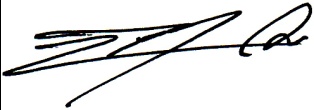 		                                      ( ลงชื่อ )                                                                                              ( นายฉลอง   คงใหม่ )                                                                           นายกองค์การบริหารส่วนตำบลเขาปู่